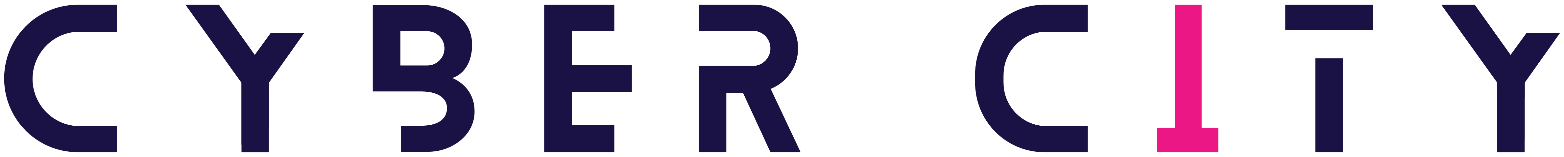 Student Work Booklet Week 5, Cyber CityTopic: The Smart City or PlaceVideos Video 5.1.1 – A NSW SMART CITY and region in the makingVideo 5.1.2 – Meet Antonia Kendall, Director of Cyber Security, Western City Parkland AuthorityVideo 5.1.3 – Antonia Kendall: What makes a SMART City or Place smart? And, the benefits for our NSW and Australian cities, towns and regions being or becoming SMARTVideo 5.1.4 – Antonia Kendall: The Cyber Security risk and considerations of being or becoming SMART Place and society.Video 5.1.5- Antonia Kendall: Cyber Security impacts on SMART Place setup & What happens if we don’t get Cyber Security right for SMART PlacesVideo ReviewFrom these videos create notes to better your context of the SMART City/PlaceWhat is a SMART City or Place?______________________________________________________________________________________________________________________________________________________________________________________________________________________________________________________________________________________________________How can our society benefit from adopting and implementing SMART Places and Cities?______________________________________________________________________________________________________________________________________________________________________________________________________________________________________________________________________________________________________What are the key building blocks of a SMART City/ Place?______________________________________________________________________________________________________________________________________________________________________________________________________________________________________________________________________________________________________What are a SMART Place / City Cyber Risks and how de we manage them?______________________________________________________________________________________________________________________________________________________________________________________________________________________________________________________________________________________________________What happens if we don’t get cyber secuirty right in our SMART Cities/Places?______________________________________________________________________________________________________________________________________________________________________________________________________________________________________________________________________________________________________Group DiscussionWhat is something in our community that we think could be improved with SMART City/Place thinking or networking?______________________________________________________________________________________________________________________________________________________________________________________________________________________________________________________________________________________________________Topic: Critical InfrastructureGroup DiscussionCan you provide your definition or description of critical infrastructure?______________________________________________________________________________________________________________________________________________________________________________________________________________________________________________________________________________________________________If the critical infrastructure assets listed below were to be compromised physically or digitally, what economic and social consequences do you think would result? Please share your thoughts with the class, using your completed notes as an outline.Communications______________________________________________________________________________________________________________________________________________________________________________________________________________________________________________________________________________________________________Financial services and markets______________________________________________________________________________________________________________________________________________________________________________________________________________________________________________________________________________________________________Data Storage or processing______________________________________________________________________________________________________________________________________________________________________________________________________________________________________________________________________________________________________Defence Industry______________________________________________________________________________________________________________________________________________________________________________________________________________________________________________________________________________________________________Higer education and research______________________________________________________________________________________________________________________________________________________________________________________________________________________________________________________________________________________________________Energy______________________________________________________________________________________________________________________________________________________________________________________________________________________________________________________________________________________________________Food and grocery______________________________________________________________________________________________________________________________________________________________________________________________________________________________________________________________________________________________________Health care and medical______________________________________________________________________________________________________________________________________________________________________________________________________________________________________________________________________________________________________Transport______________________________________________________________________________________________________________________________________________________________________________________________________________________________________________________________________________________________________Water and sewage______________________________________________________________________________________________________________________________________________________________________________________________________________________________________________________________________________________________________Space Technology______________________________________________________________________________________________________________________________________________________________________________________________________________________________________________________________________________________________________________Video ReviewVideo 5.2.1 - Critical Infrastructure ProtectionWhat is your opinion on the measures taken by companies and governments to safeguard critical infrastructure?_______________________________________________________________________________________________________________________________________________________________________________________________________________________________________________________________________________________________________________________________________Topic: Satellite FundamentalsBefore participating in the Cyber City tech learning experience, it is important for you to grasp some fundamental concepts of satellites as in the upcoming lessons you will have the opportunity to operate one.Small Group DiscussionIn small groups research and provide and explantation of the following Cyber Secuirty Tools:Firewall____________________________________________________________________________________________________________________________________________________________________________________________________Antivrus Siftware____________________________________________________________________________________________________________________________________________________________________________________________________Penetration testing____________________________________________________________________________________________________________________________________________________________________________________________________Encryption____________________________________________________________________________________________________________________________________________________________________________________________________Cyber Secuirty Education____________________________________________________________________________________________________________________________________________________________________________________________________SIEM (System Information Event Management)____________________________________________________________________________________________________________________________________________________________________________________________________Network Secuirty Monitoring   ____________________________________________________________________________________________________________________________________________________________________________________________________VideoVideo 5.3.1 - What If All Satellites Suddenly Stopped Working? Video 5.3.2 - Australia launches multi-billion smart satellite revolution.Video 5.3.3 - Cyberattack on Space: Why are space systems vulnerable to cyber-attacks?After watching the satellite video, reflect on and answer:What type of satellite will you be launching and flying? (What services will you be delivering?)_______________________________________________________________________________________________________________________________________________________________________________________________________________________________________________________________________________________________________________________________________Why did you choose to fly this type of satellite?_______________________________________________________________________________________________________________________________________________________________________________________________________________________________________________________________________________________________________________________________________Summary of Week 5 - Create your own notes, understandings, definitions etc..________________________________________________________________________________________________________________________________________________________________________________________________________________________________________________________________________________________________________________________________________________________________________________________________________________________________________________________________________________________________________________________________________________________________________________________________________________________________________________________________________________________________________________________________________________________________________________________________________________________________________________________________________________________________________________________________________________________________________________________________________________________________________________________________________________________________________________________________________________________________________________________________________________________________________________________________________________________________________________________________________________________________________________________________________________________________________________________________________________________________________________________Summary of Week 5  – Create your own drawings, symbols, diagrams, visual notes etc.